Муниципальное автономное дошкольное образовательное учреждениегородского округа Саранск«Детский сад №112»Модульнепосредственно образовательной деятельностипо познавательному развитию в старшей группе № 10на тему: «Что? Где? Когда?»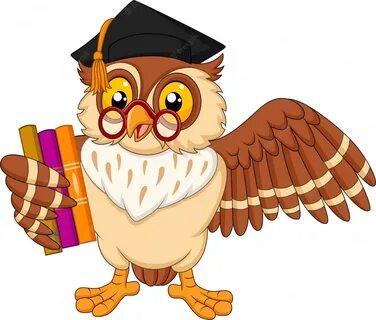 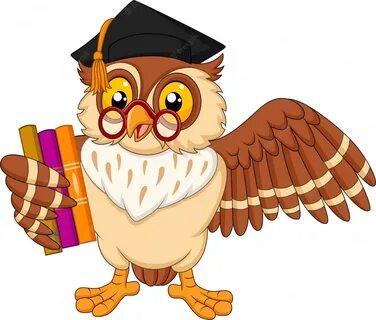 Подготовила: воспитатель Писарева И.Г.Саранск, 2022-2023 учебный годЦель: выявить знания и умения детей, полученные в течении учебного года в процессе непосредственно образовательной деятельности, вызвать интерес детей к новой игре.Задачи:Обучающие:- закреплять знания детей о временах года, днях недели, частях суток, родном крае;- побуждать детей отвечать на вопросы воспитателя полным ответом;- обогащать словарный запас детей;Развивающие:- развивать уверенность в себе и своих силах;-развивать связную речь, внимание, творчество, сообразительность, логическое мышление, познавательную активность.Воспитывающие:- воспитывать любознательность, наблюдательность;- воспитывать дружеские взаимоотношения между детьми.Интеграция образовательных областей: «Познавательное развитие», «Художественно-эстетическое развитие», «Речевое развитие», «Физическое развитие», «Социально-коммуникативное развитие».Оборудование: мяч, магнитная доска, магниты, игровое поле, стулья, столы.Демонстрационный материал: картинки с изображением сказочных героев, иллюстрации с изображением времен года, набор цифр.Раздаточный материал: альбомные листы, цветные карандаши, смайлики.Предшествующая работа воспитателя по подготовке к занятию: подбор иллюстраций и картинок, изготовление игрового поля с секторами, конвертов, подбор игр.Предварительная работа: беседы, проведение викторин, интеллектуальных и дидактических игр, чтение художественной литературы, художественное творчество.Словарная работа: раунд, сектор.Методические приемы: словесные, наглядные, практические, игровые.Ход модуляОрганизационный моментВоспитатель. Дети, сегодня мы с вами собрались на необычную игру – игру ума, смекалки, находчивости, сообразительности и взаимопомощи. И называется она «Что? Где? Когда?». Участники сегодняшней игры продемонстрируют все свои знания, способности, которые приобрели за этот учебный год. Поприветствуем друг друга аплодисментами!- Начинаем игру «Что? Где? Когда?» (включить музыку трек – игры «Что? Где? Когда?). Против команды знатоков играют жители Сказочной страны. Перед нами игровое поле, которое разделено на 8 секторов, в каждом из них лежит конверт с заданием. Конверты с заданиями нам прислали - сказочные жители.На магнитной доске фиксируем счет: сказочные герои против знатоков.Воспитатель. Дети, наш девиз:Дети. Знатоки идут вперёд,  Знатоков победа ждёт! Мы, играя, проверяем, Что умеем и что знаем!Воспитатель. Желаю вам победы!Основная частьВоспитатель. Кто знает, какая птица является символом игры «Что? Где? Когда?». Дети. Символом игры «Что? Где? Когда?» является сова.Воспитатель. Правильно! Как вы думаете, почему именно эта птица?Дети. Сова считается символом мудрости, знаний.Воспитатель. Молодцы! Начинаем нашу игру. 1 раунд. (Один из участников крутит барабан. Открываем конверт с заданием).Игра «Блиц – опрос» Воспитатель. Против знатоков играет тетушка Сова. Вам нужно быстро и правильно ответить на вопросы. Будьте внимательны!- Каким словом называют птиц, которые зимуют у нас? (Зимующие).- Каким словом называют птиц, которые осенью улетают на юг? (Перелетные).- Как одним словом называть животных, которые живут рядом с человеком? (Домашние)- Как одним словом назвать животных, которые живут в лесу? (Дикие)- Муха, комар, бабочка, стрекоза, муравей - кто это? (Насекомые)- Ворона, скворец, воробей, ласточка - кто это? (Птицы)- Карась, щука, сом, окунь – это… (рыбы)- У какого дерева белый ствол? (У березы)- На каком дереве растут желуди? (На дубе)- Как называется дом муравьев? (Муравейник)- Кто носит свой дом на спине? (Улитка)- Как называется дом для птиц, сделанный руками человека? (Скворечник)- Как называется детеныш коровы? (Теленок)- Как называется детеныш лошади? (Жеребенок)- Как называется детеныш свиньи? (Поросенок)- Как называется детеныш овцы? (Ягненок)- У какого животного есть иголки? (У ежа)- Кто в лесу всю зиму спит? (Еж, медведь, барсук)- Когда собирают урожай с полей и огородов? (Осенью)- У каких животных рыжая шубка? (У белки, лисы)- Какая птица лечит деревья? (Дятел)Воспитатель. Молодцы! На все вопросы дали правильные ответы. Счет 0:1 в пользу Знатоков.2 раунд.Воспитатель. Продолжаем игру.(Крутим барабан. Уточняем игру-задание)- Против Знатоков играет Кот в сапогах.Игра-викторина «Моя Родина» (стоя полукругом у мольберта).- Как называется страна, в которой мы живем?- Назовите столицу России.- Назовите государственные символы.- Сколько цветов у Российского флага?- Какие это цвета?- Как зовут президента России?- Как называется Республика, в которой мы живем?- Назовите город, в котором мы живем.- Какие достопримечательности нашего города вы знаете?- Как зовут главу республики Мордовия?Воспитатель. Молодцы! Счет 0:2 в пользу Знатоков.3 раунд.(Крутим барабан. Уточняем игру-задание)- Против игроков играет Доктор Айболит.Игра «Назови одним словом» (в кругу с мячом).Воспитатель. Я, по очереди, буду бросать вам мяч, а вы ловите его, отвечаете на вопрос и бросаете мяч мне обратно.- Яблоко, груша, слива, лимон - … (фрукты).- Помидор, огурец, капуста, лук, картофель -… (овощи).- Малина, смородина, клубника, слива, вишня -… (ягоды).- Собака, кошка, корова, коза - … (домашние животные).- Лиса, медведь, ежик, белка, заяц -… (дикие животные).- Пчела, стрекоза, муха, жук - … (насекомые).- Воробей, ворона, голубь, снегирь -… (птицы).- Кровать, тумбочка, стул, шкаф - … (мебель).- Тапочки, босоножки, сапоги, кроссовки - … (обувь).- Платье, рубашка, юбка, кофта -… (одежда).-Холодильник, пылесос, стиральная машина, швейная машина -… (бытовая техника).- Самолёт, автобус, троллейбус, корабль - … (транспорт).Воспитатель. Молодцы! С заданием справились. Счет 0:3 в пользу Знатоков.4 раунд.(Крутим барабан. Уточняем игру-задание)- Против игроков играет «Чиполино».Игра «Продолжи счет» (порядковый и обратный счет в пределах 10. Сидя на стульях).Воспитатель. Я произношу число, а тот, кого я называю, будет считать дальше. Игроки по очереди считают от …… до 10 и обратно от … до 1.Воспитатель. Молодцы! И с этим заданием вы справились. Счет 4:0 в пользу Знатоков.5 раунд.(Крутим барабан. Открываем конверт с заданием)- Против игроков играет Незнайка.Игра «Самый внимательный» (стоя около стульев). Воспитатель. Если вы услышите правильное предложение то, нужно хлопнуть в ладоши, если не правильное, то потопать ногами. Всем понятно?Дети. Да.Воспитатель. Будьте внимательными!1. Утром солнышко встаёт.2. Днём светит луна.3. По утрам нужно делать зарядку.4. Ночью мы играем.5. По утрам нельзя умываться и чистить зубы.6. Лучше всего играть в футбол на проезжей части.7. Плавать на речке можно только со взрослыми.8. Незнакомому человеку можно открывать дверь.9. В лесу нужно шуметь и кричать.10. Всегда нужно гладить незнакомую кошку или собаку.11. Со спичками играть очень интересно.12. Лето самоё тёплое время года.Воспитатель. Молодцы! Счет 0:5 в пользу Знатоков.Воспитатель. Буратино предлагает вам отдохнуть и сделать физкультминутку. Согласны?Дети. Да.Физкультминутка «Буратино потянулся» (в кругу)Буратино потянулся,                (руки вверх, вдох – потянулись)
Раз – нагнулся,
Два – нагнулся,                         (наклоны – раз, два)
Руки в сторону развел,             (развели руки в стороны)
Ключик, видно, не нашел.
Чтобы ключик нам достать,
Нужно на носочки встать.        (встали на носочки)Воспитатель. Отдохнули? Продолжаем нашу игру. 6 раунд.(Крутим барабан. Открываем конверт с заданием.)- Против игроков играет Мальвина.Воспитатель. Дети, Мальвина дружит с буквами, любит читать и писать. Она для вас тоже приготовила задание и спрашивает у вас:- Ребята, что мы с вами произносим, когда разговариваем? (звуки)- На какие две группы делятся звуки? (гласные и согласные)  - Чем отличаются гласные и согласные звуки? (гласные звуки тянутся и поются, согласные - не тянутся и не поются, произносятся резко и отрывисто).Игровое упражнение «Определи место звука в слове» (сидя на стульях).Воспитатель. Я, по очереди, буду называть вам звук и слово,
 а вы определите место звука в этом слове (в начале, середине или конце слова). (Дети, по очереди, определяют место звука в слове).Игровое упражнение «Найди слово с заданным звуком»Воспитатель. А сейчас Мальвина хочет узнать, умеете ли вы находить слова с заданным звуком. Чтобы выполнить это задание нужно быть очень внимательными. Согласны?Дети. Согласны.(Называю звук и несколько слов. Задача детей найти среди перечисленных слов слова с заданным звуком).Воспитатель. Молодцы! И с этим заданием вы справились. Счет 0:6 в пользу Знатоков. 7 раунд.(Крутим барабан. Открываем конверт, уточняем игру-задание). - Против игроков играет «Красная Шапочка».Игра «Дни недели»- Перечислите дни недели.- Сколько, по счету, дней в неделе? - Какой сегодня день недели? - Какой день недели был вчера?- Какой день недели будет завтра? - Сколько, по счету, выходных дней в неделе?- Перечислите выходные дни недели.- Сколько рабочих дней в неделе? - Перечислите рабочие дни недели.Воспитатель. Молодцы! Дни недели вы знаете хорошо. Счет 0:7 в пользу Знатоков.8 раунд.(Крутим барабан. Открываем конверт с задание)- Против игроков играет Василиса Премудрая.Игра «Времена года» (у мольберта, с использованием иллюстраций)(Воспитатель, по очереди, показывает детям иллюстрации с изображением времен года)Воспитатель. Дети, кто скажет, какое время года изображено на картине? (Показывает картину с изображением весны).Дети. Весна. Воспитатель. Назовите весенние месяцы? Дети. Март, апрель, май. Воспитатель. Сколько их по счету? Дети. По счету их три. Воспитатель. Опишем словами, какая бывает весна?(Дети, по очереди, называют прилагательные к существительному)Дети. Долгожданная, теплая, звонкая, солнечная, ласковая и т. д.Воспитатель. Кто прочитает нам стихотворение о весне? (Ребенок читает).                ЧеремухаЧеремуха душистая
С весною расцвела
И ветки золотистые,
Что кудри, завила.
Кругом роса медвяная
Сползает по коре,
Под нею зелень пряная
Сияет в серебре.             С.ЕсенинВоспитатель. Молодец, ……!(Аналогично показываю иллюстрации с изображением лета, осени, зимы, задаю вопросы, дети читают стихотворения о зиме, лете, осени).Воспитатель. А какое сейчас время года?Дети. Весна. Воспитатель. Какие признаки весны вы знаете?Дети. Солнышко пригревает, тает снег, текут ручьи, птицы прилетают с теплых стран, набухают почки, расцветают первые цветы и т.д.Воспитатель. Молодцы! Я предлагаю вам сесть за столы и нарисовать рисунки на тему «Весна». (Самостоятельная работа детей)Воспитатель. Молодцы, ребята! У вас получились очень красивые, весенние рисунки. И счет 0:8 в пользу Знатоков.3.Рефлексия.Воспитатель. - Вам понравилось наше занятие? (Ответы детей)- В какие игры мы играли? (Ответы детей)- Что вам понравилось больше всего? (Ответы детей)- Какое задание было самым трудным? (Ответ детей)Воспитатель. Молодцы, ребята! Спасибо вам за увлекательную игру! Вы были внимательными, сообразительными, помогали друг другу, поэтому так хорошо справились со всеми заданиями, которые приготовили для вас жители сказочной страны. (Раздача смайликов).Самоанализнепосредственно образовательной деятельностипо познавательному развитию в старшей группе №10на тему: «Что? Где? Когда?»Непосредственно образовательная деятельность была спланирована и проведена в игровой форме «Что? Где? Когда?», на базе уже имеющихся у детей знаний. В ходе решения игровых обучающих ситуаций дети имели возможность показать запас накопленных знаний. Структура занятия соответствовала поставленным задачам. НОД построена в логической последовательности и взаимосвязи частей.  Цель: выявить знания и умения детей, полученные в течении учебного года в процессе непосредственно образовательной деятельности, вызвать интерес детей к новой игре.Задачи:Обучающие:- закреплять знания детей о временах года, днях недели, частях суток, родном крае;- побуждать детей отвечать на вопросы воспитателя полным ответом;- обогащать словарный запас детей;Развивающие:- развивать уверенность в себе и своих силах;-развивать связную речь, внимание, творчество, сообразительность, логическое мышление, познавательную активность.Воспитывающие:- воспитывать любознательность, наблюдательность;- воспитывать дружеские взаимоотношения между детьми.Тема и задачи занятия соответствуют уровню умственно – психического развития детей. В ходе НОД прослеживалось единство образовательных, развивающих и воспитательных задач. Все части занятия логичны и последовательны, связаны друг с другом единым игровым сюжетом.Приемы на занятии носили игровой характер, были основаны на игровых обучающих ситуациях, которые побуждали детей к самостоятельной деятельности, применению накопленного опыта.В каждом моменте занятия использовались в работе с детьми вопросы на сообразительность и логическое мышление – все это способствовало эффективности занятия, повышению познавательной и мыслительной деятельности.НОД состояла из трех частей: вводной, основной и рефлексии.Вводная часть занятия предполагала организацию детей, переключение внимания на предстоящую деятельность, стимуляцию интереса к ней, создание эмоционального настроя на предстоящую деятельность.Основная часть – строилась в основном на использовании всех групп методов: игровой, наглядный, словесный, практический, которые отображали одну тематику и были тесно взаимосвязаны.Смена видов деятельности способствовала поддержанию внимания и работоспособности детей на протяжении всей НОД.С целью снятия напряжения, повышения работоспособности, а также активизации детей была организована физкультминутка. В заключительной части подводится итог деятельности, используя метод анализа успешности выполнения заданий.На каждый момент занятия были подобраны наглядные пособия, которые стимулировали и активизировали детей к мыслительной деятельности. Их размещение и использование было рациональным, продуманным в учебном пространстве и в занятии.По итогам проведенной непосредственно образовательной деятельности можно сделать следующие выводы: детям нравятся такие игры. Это вызывает у них интерес к деятельности, дети были активны.          Дети с воодушевлением работали на всех этапах занятия, были внимательны, заинтересованы, проявляли активность, самостоятельность в разных видах деятельности. Они получили максимум положительных эмоций. Считаю, что занятие прошло в оптимальном темпе, в доброжелательной психологической атмосфере. Итог подвела, оценила участие детей на занятии.Считаю, что цель занятия была достигнута через реализацию всех поставленных задач.Фотоотчето проведенной итоговойнепосредственно образовательной деятельностипо познавательному развитиюв старшей группе №10на тему: «Что? Где? Когда?»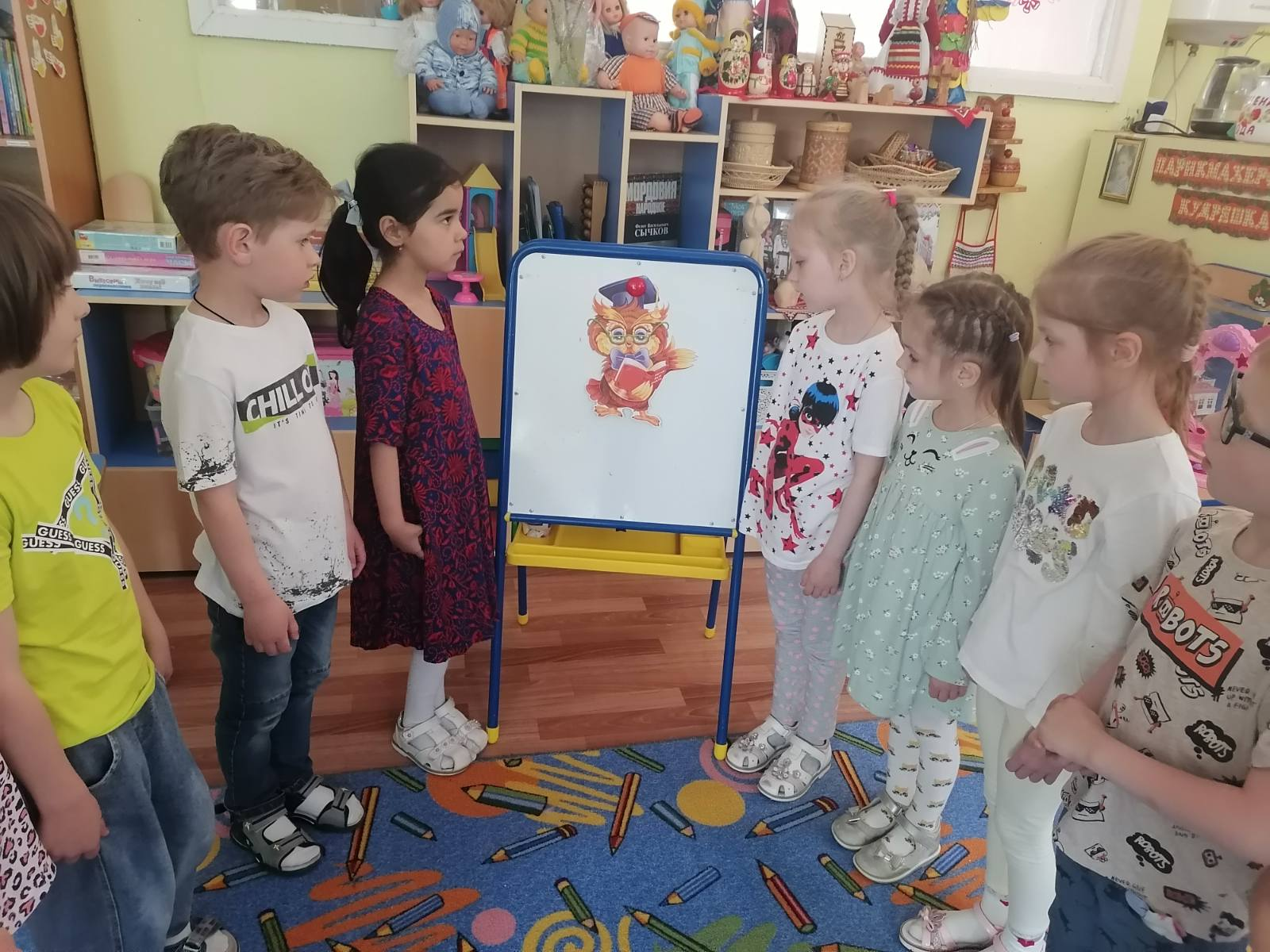 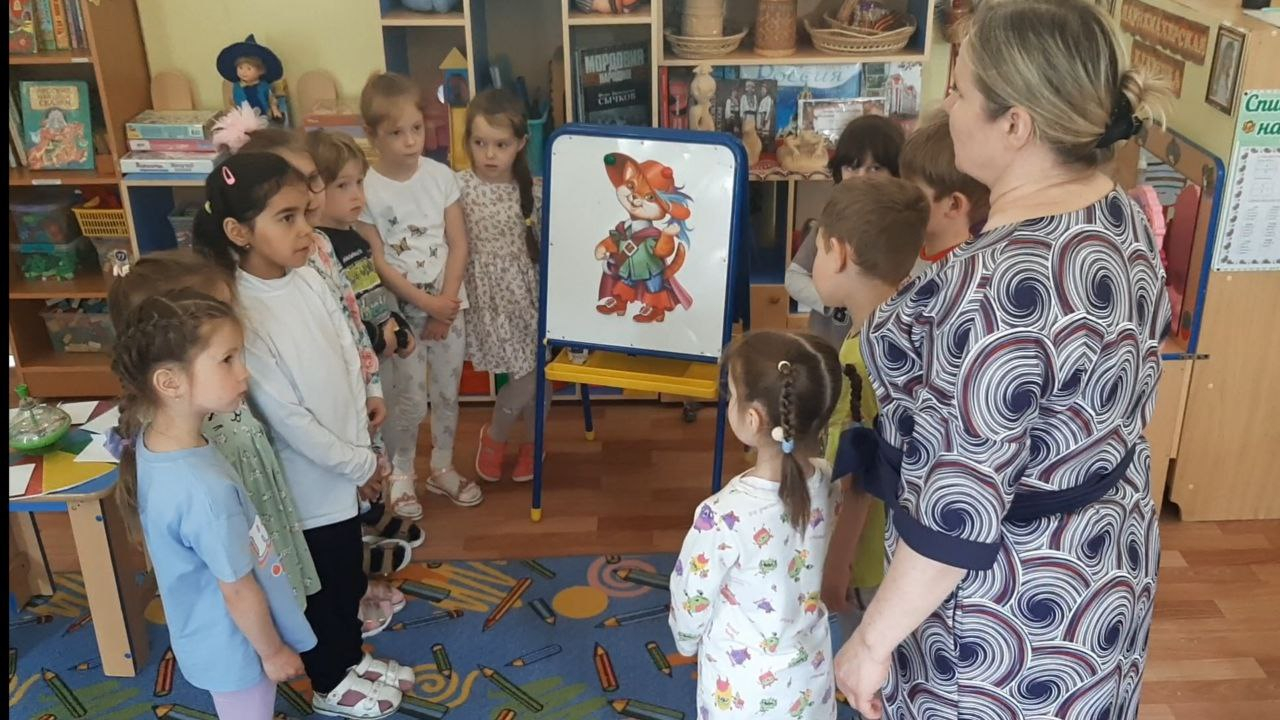 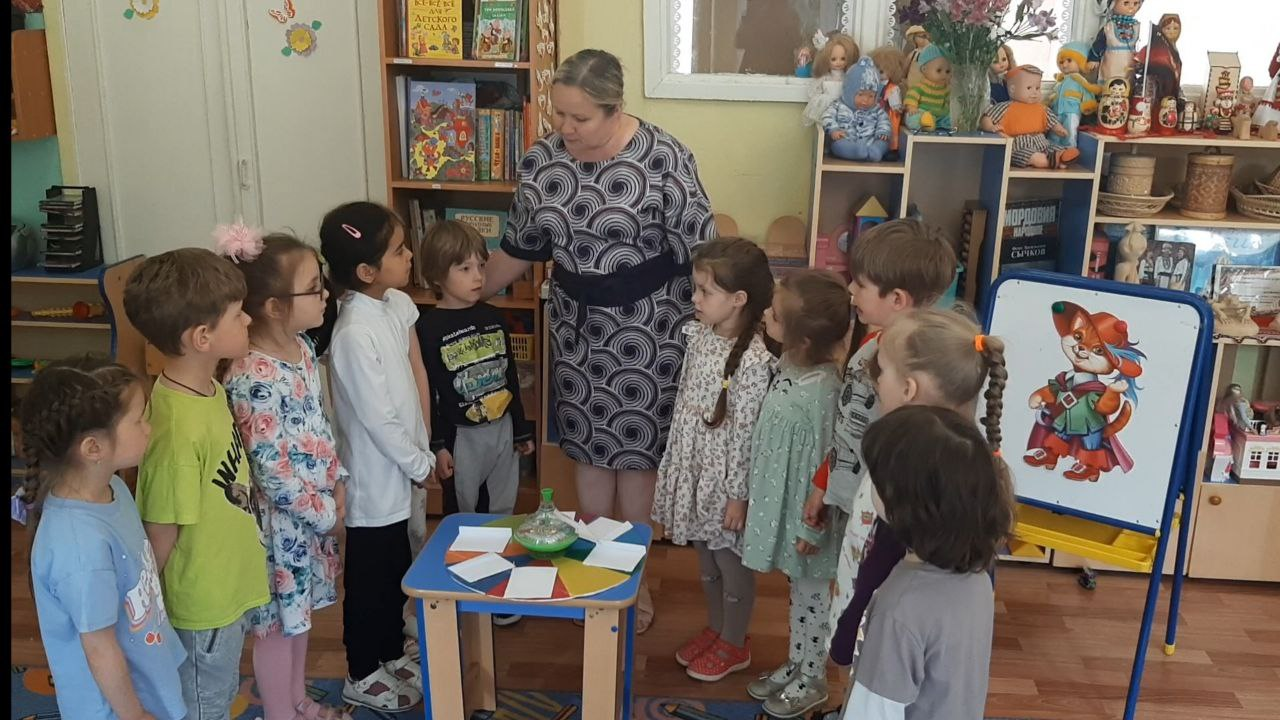 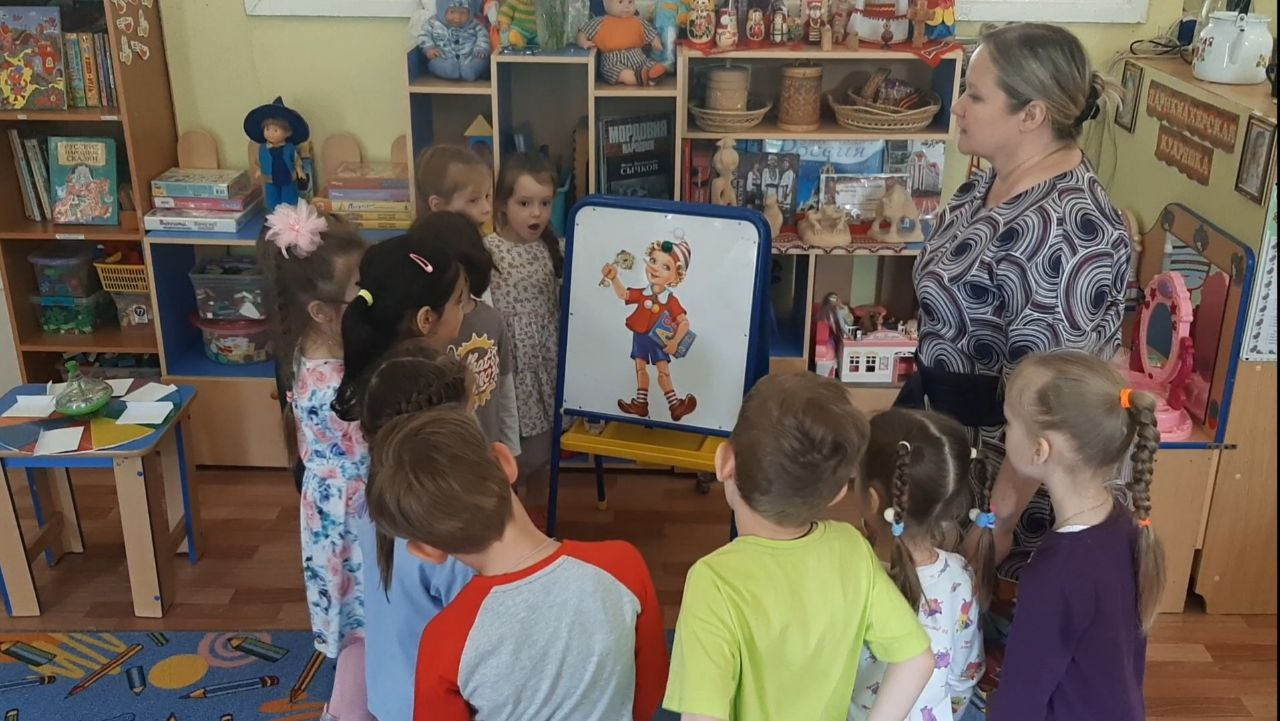 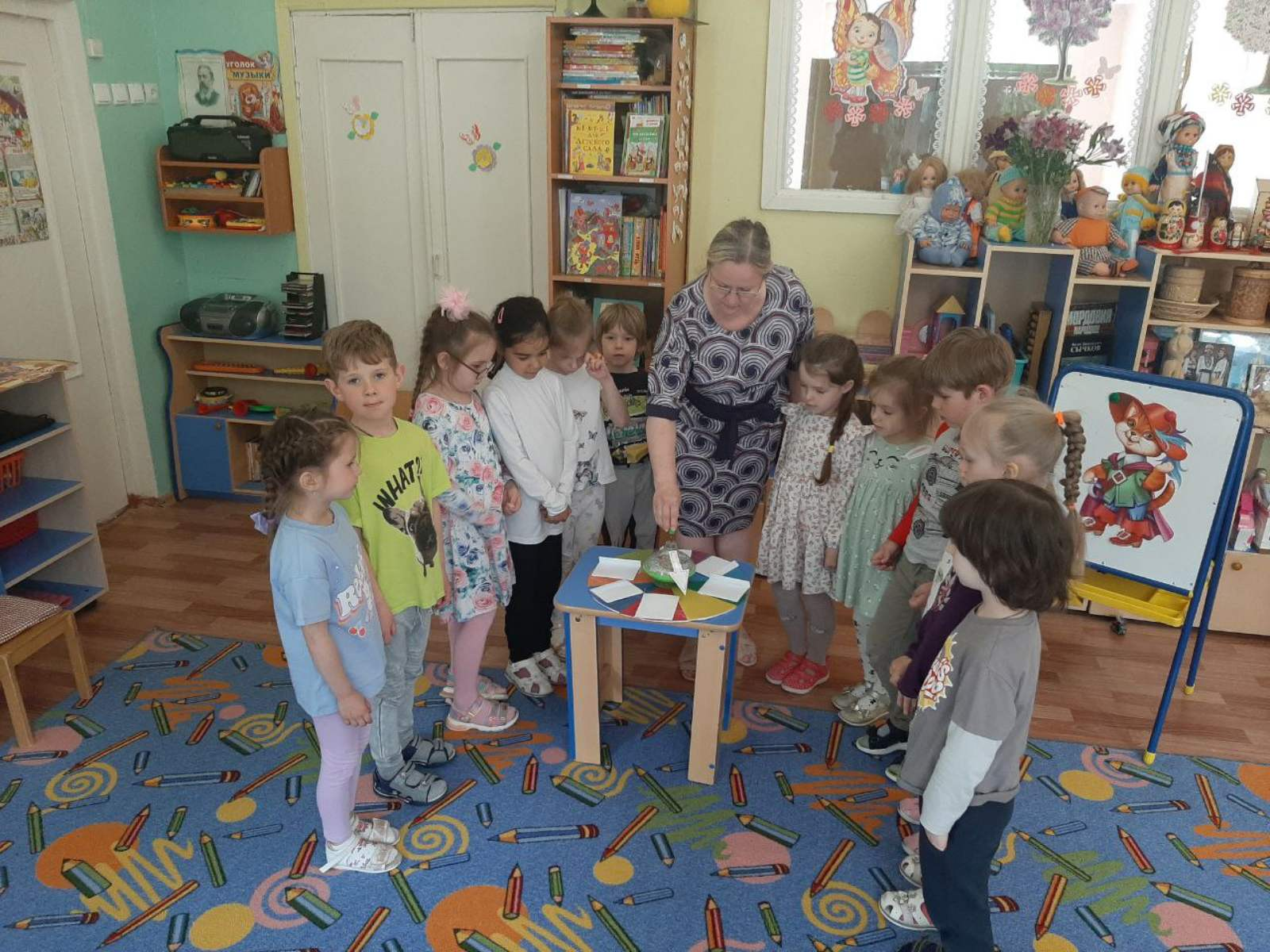 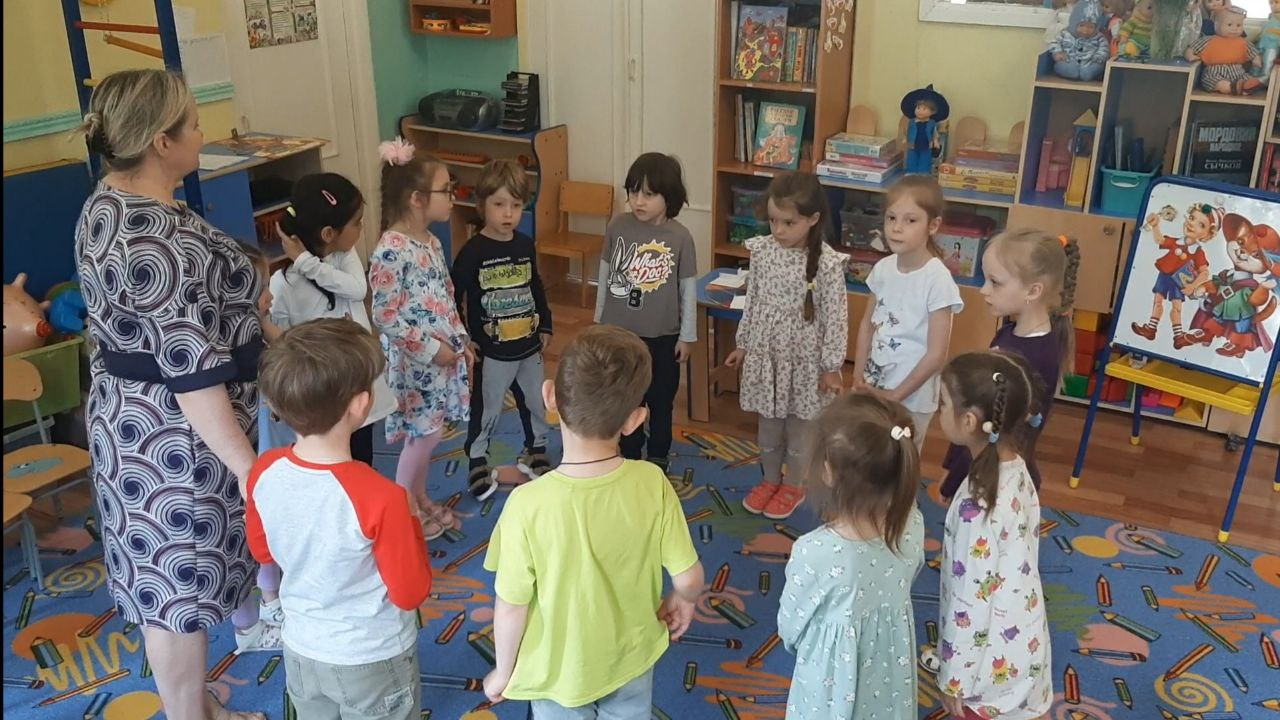 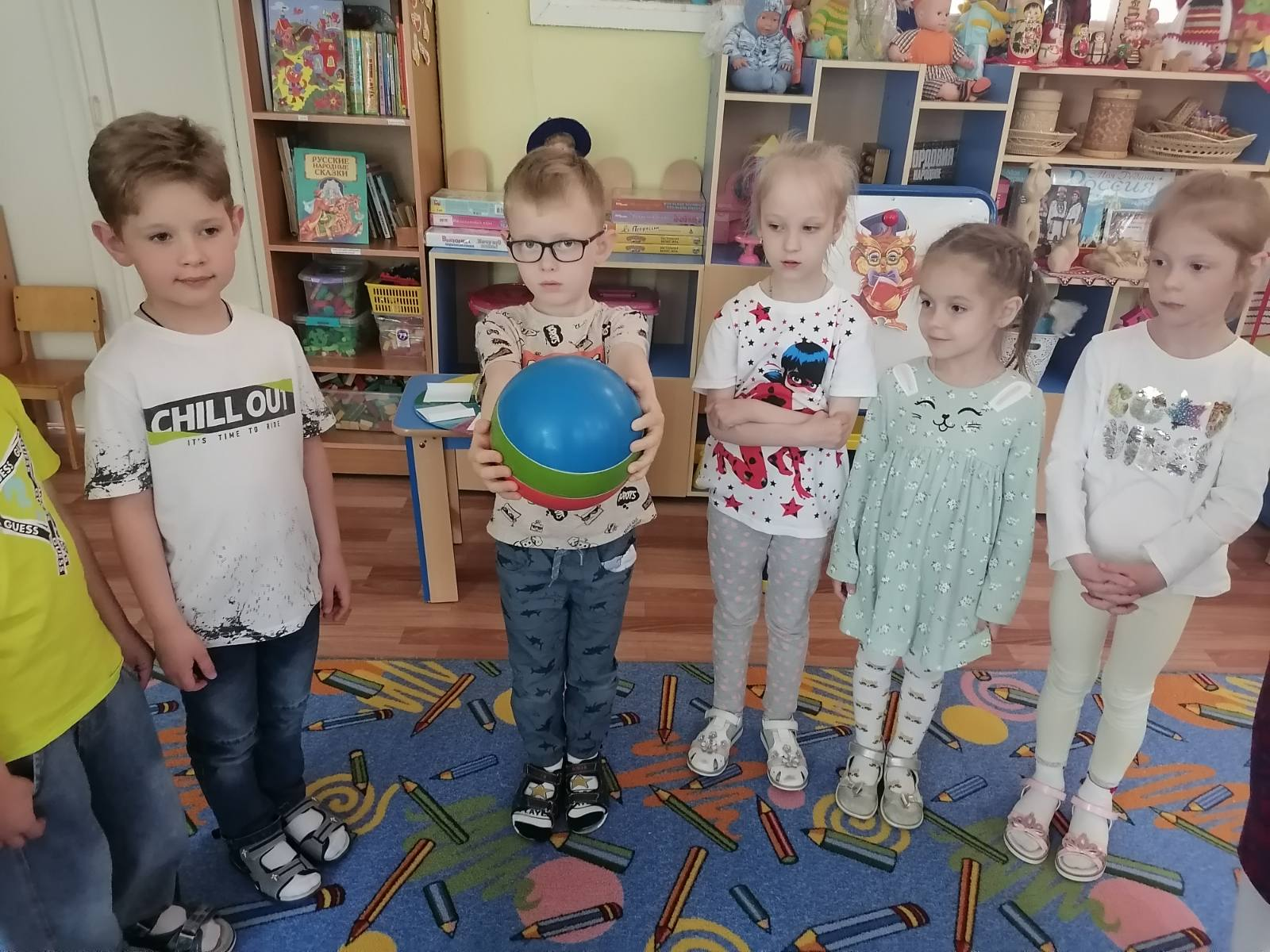 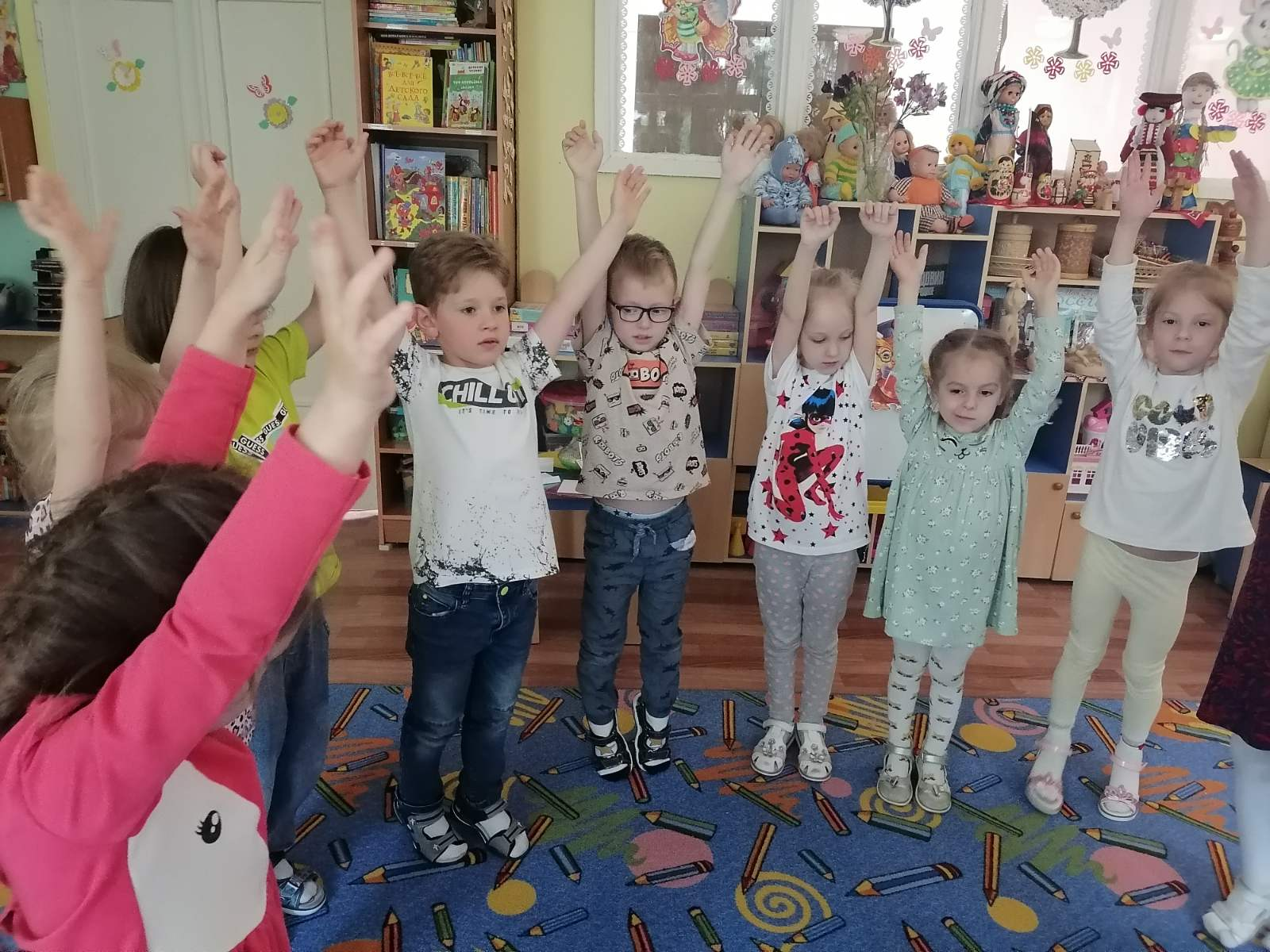 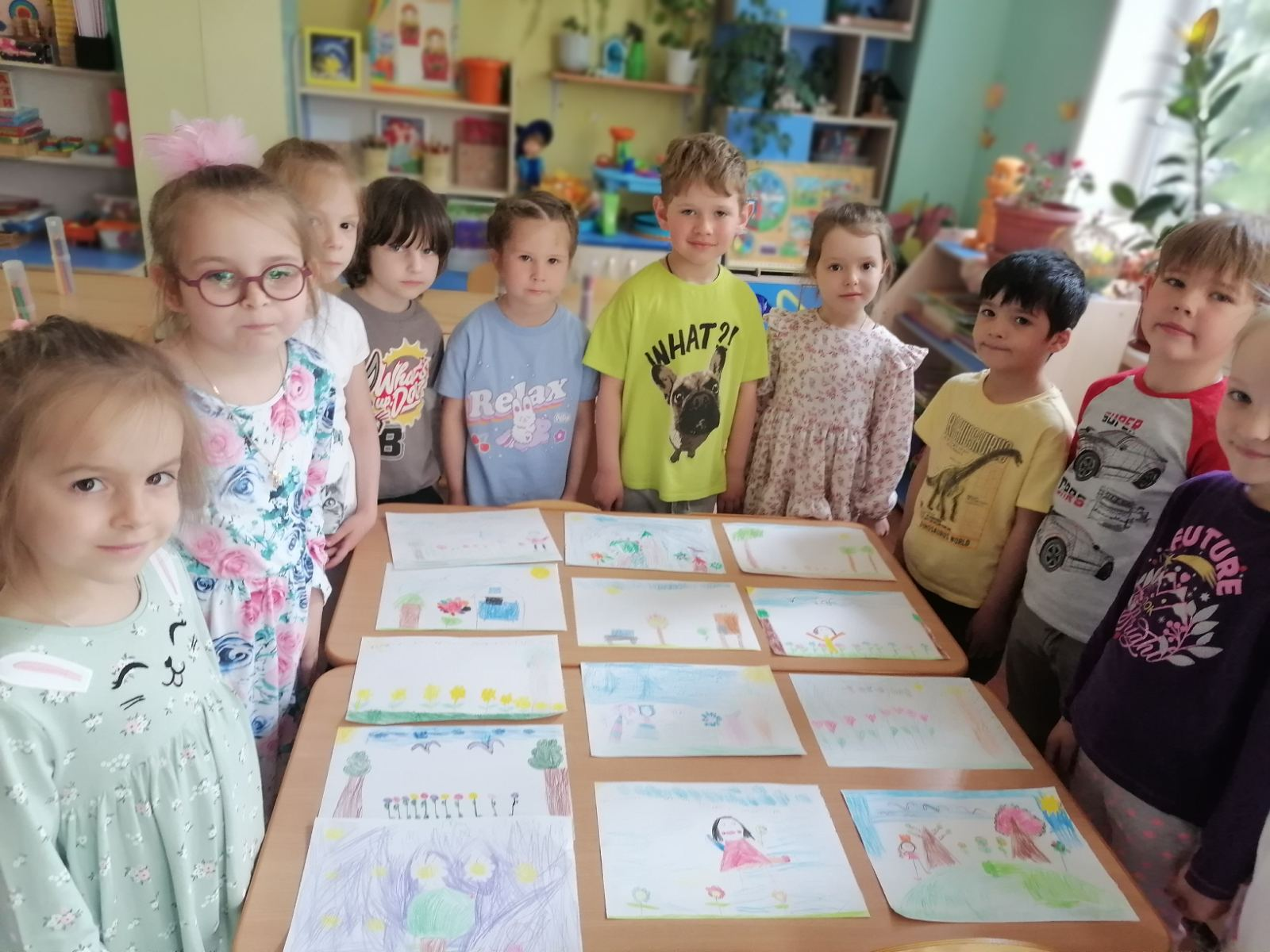 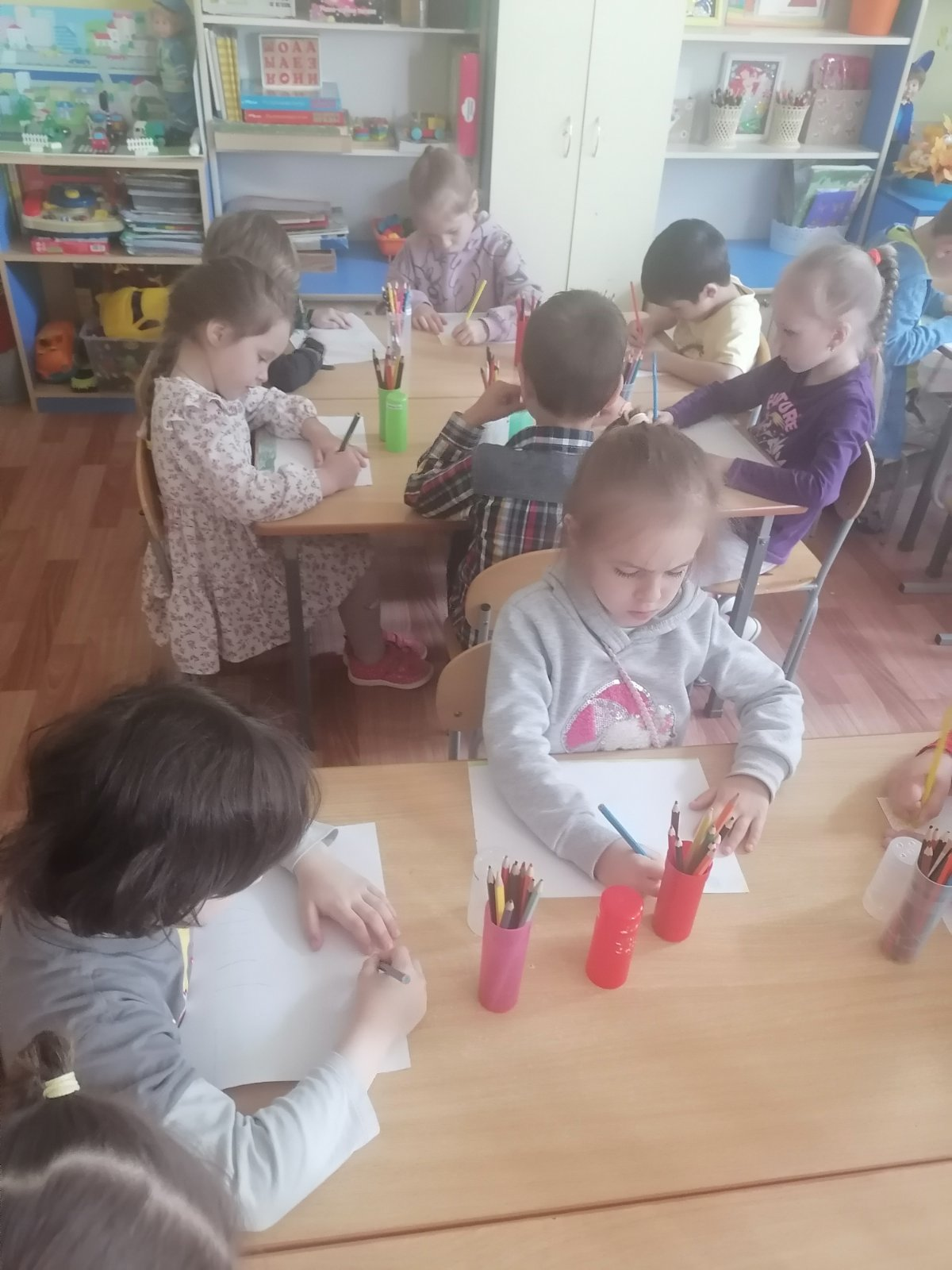 